CONVENTIONAL WELDTUBE TO BODY WELDINCREASED BEAM INTENSITY NEXT TO BODY - ONE PASSDIAPHRAGM WELDWITH OR WITHOUT EXTERNAL RINGELECTRON BEAM WELDWELDS THAT ARE NORMALLY INACCESSIBLETUBE-TO-TUBE WELD DEPTH OF WELDCAN BE LESS THAN 100%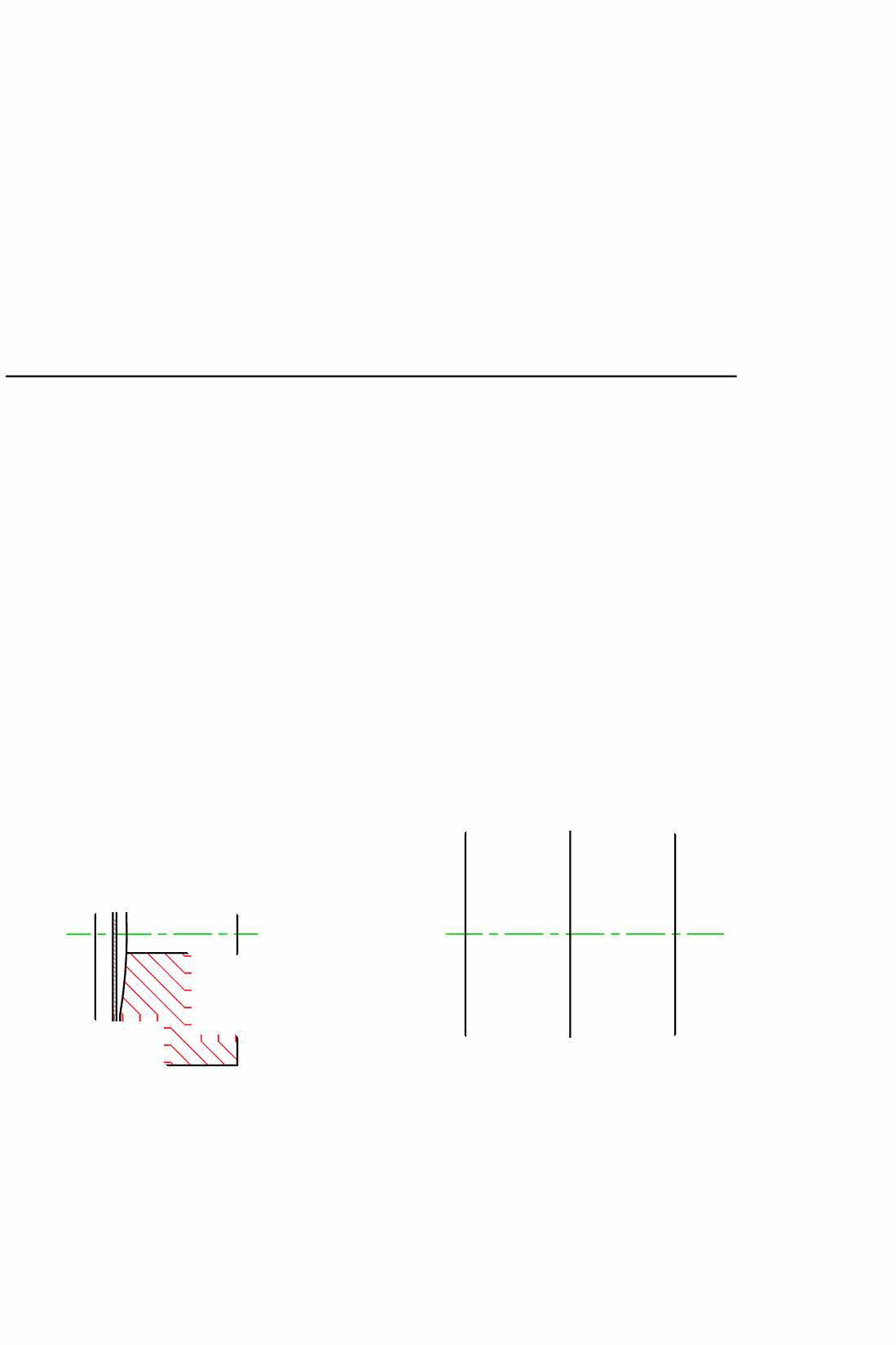 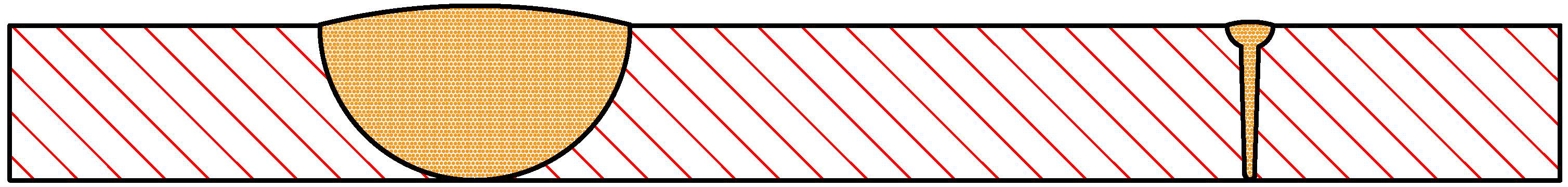 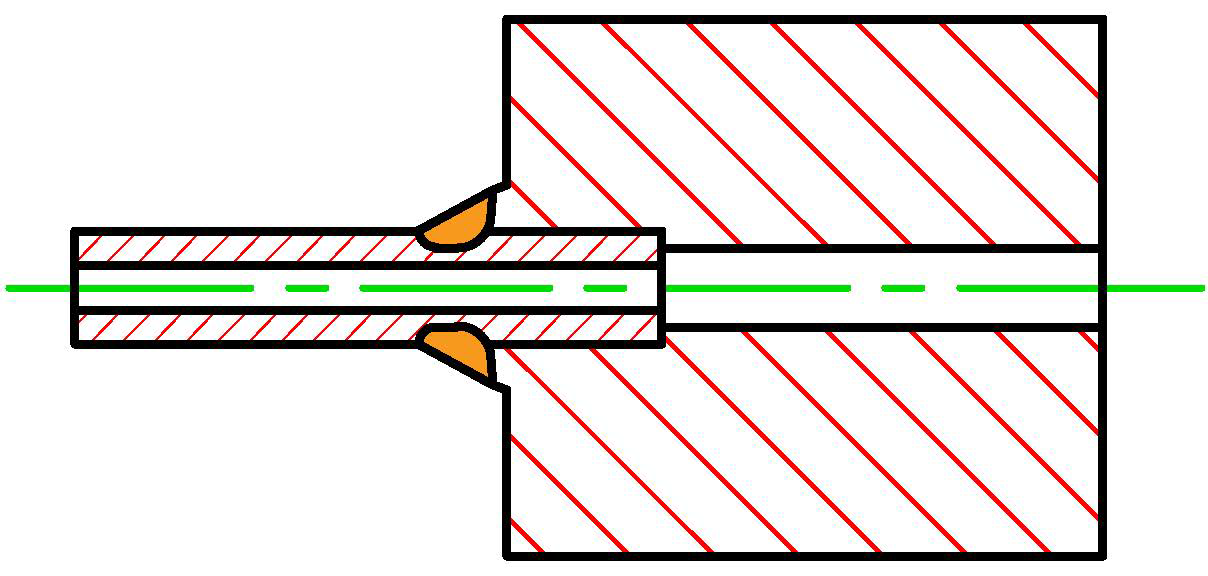 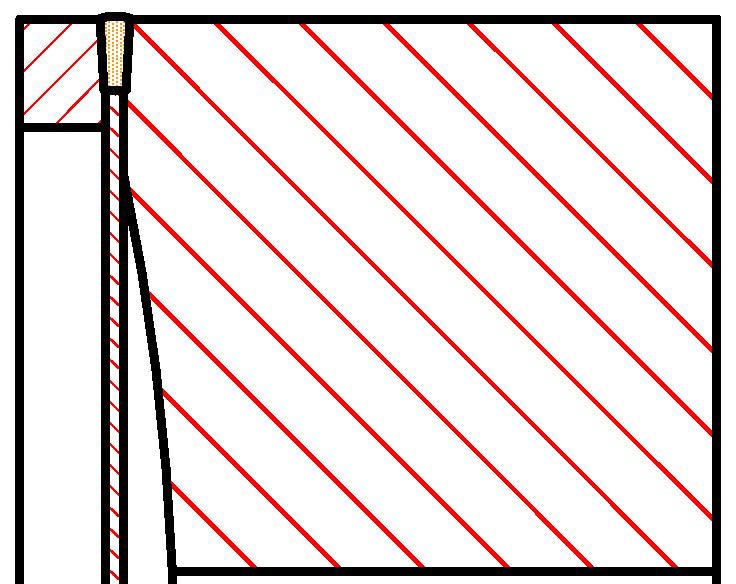 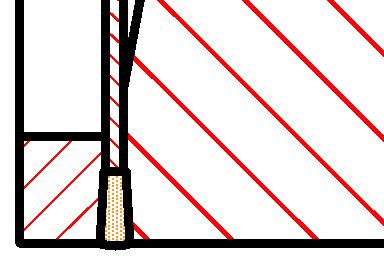 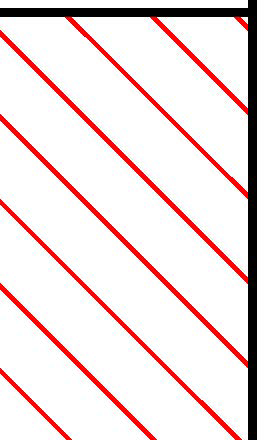 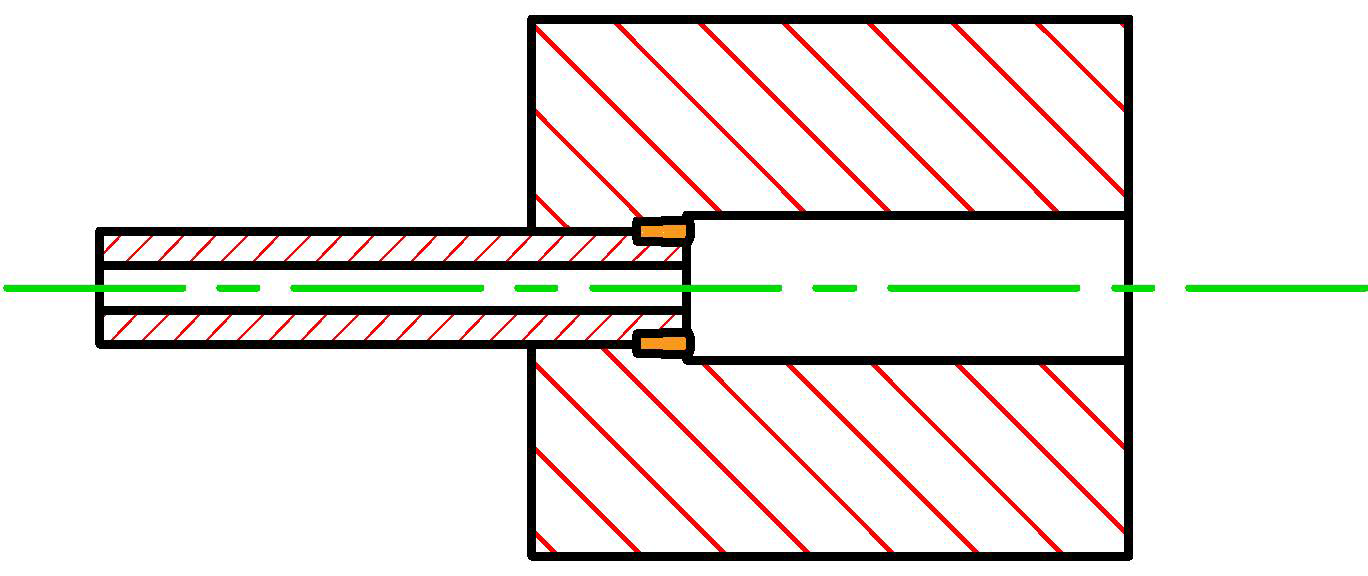 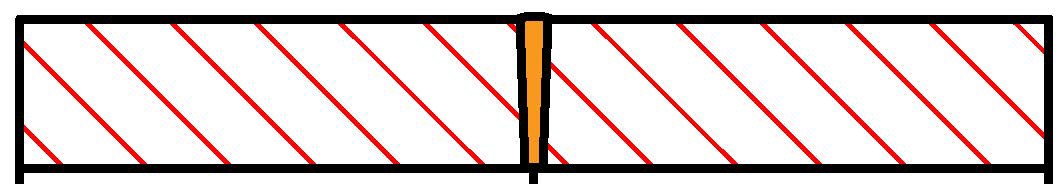 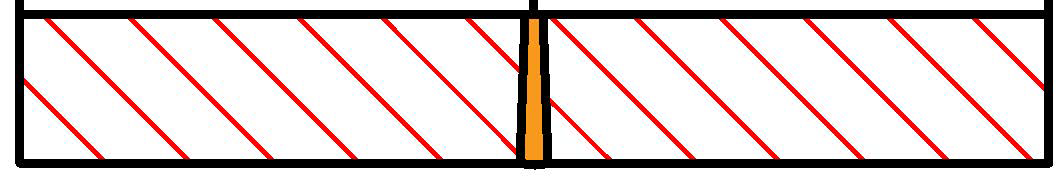 EXAMPLES OF ELECTRON BEAM WELDS